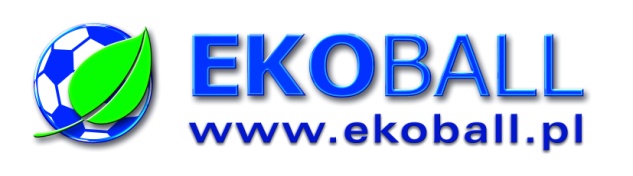 OŚWIADCZENIE  I  DEKLARACJA   RODZICÓW                                                                                                                                       W  SPRAWIE  WYJAZDU  DZIECKA  NA  OBÓZ  SPORTOWYNazwisko i imię dziecka: …………………………………………………………………………………………….PESEL: …………………………..………………………………………………………………………………………….Nazwisko i imiona rodziców: ……………………………………………………………………………………….Adres zamieszkania: …………………………………………………………………………………………………..Numer telefonu kontaktowego rodziców: …………………………………………………………………..Oświadczamy, iż wyrażamy zgodę na wyjazd naszego syna …………………………………….…… …………………………………………………..……………………. na obóz sportowy do Gorlic w dniach od …………….……. do …………...… 2014 r., organizowany przez Klub Sportowy Ekoball.Informacja o stanie zdrowia dziecka (na co dziecko jest uczulone, jak znosi jazdę samochodem, czy przyjmuje leki, czy nosi aparat ortodontyczny, okulary, itp…): …………………………………………………………………………………………………………………………………………………………………………………………………………………………………………………………………………Dziecko choruje na chorobę lokomocyjną: TAK/NIE  (niepotrzebne skreślić)W dniu wyjazdu zobowiązujemy się do zapewnienia dziecku bezpiecznego dotarcia na miejsce wyznaczonej zbiórki oraz odbioru dziecka po przyjeździe z wycieczki. Oświadczamy, że podczas obozu dziecko nasze będzie posiadać aktualne badania lekarskie.Data złożenia deklaracji: ……………………………………….                                                                                    	.………………………………………………..                                                                         		 …………………………………………………             (podpisy rodziców) Deklarujemy wpłatę zaliczki w wysokości 150 zł do dnia 5.06.2014. Pozostałą kwotę 500 zł wpłacimy do dnia wyjazdu na obóz.                                                                               …………………………………………………             (podpisy rodziców) 